Θέμα: «Εκπαιδευτικά εγχειρίδια στα Ανθρώπινα Δικαιώματα»      Σας ενημερώνουμε ότι στον ιστότοπο της Άρσις - Κοινωνική Οργάνωση Υποστήριξης Νέων ( arsis.gr ) βρίσκονται αναρτημένα  σε ηλεκτρονική μορφή τα εξής εγχειρίδια:Compass – Εγχειρίδιο Εκπαίδευσης στα Ανθρώπινα Δικαιώματα για Νέους/ες. Compasito – Eγχειρίδιο Εκπαίδευσης στα Ανθρώπινα Δικαιώματα για παιδιά. 
      Πρόκειται  για μεθοδολογικούς οδηγούς εκπαίδευσης νέων και παιδιών στα ανθρώπινα δικαιώματα που μπορούν να χρησιμοποιηθούν από δασκάλους, καθηγητές και γενικά επιστήμονες που εργάζονται με νέους ανθρώπους καθώς και όλους όσοι επιθυμούν να συνεισφέρουν στην προσπάθεια να γίνει η Σύμβαση για τα δικαιώματα του παιδιού, από Αρχή, Πραγματικότητα για όλα τα παιδιά.                                                                                                                   Η ΠΕΡΙΦΕΡΕΙΑΚΗ Δ/ΝΤΡΙΑ 	                    ΠΡΩΤΟΒΑΘΜΙΑΣ ΚΑΙ ΔΕΥΤΕΡΟΒΑΘΜΙΑΣ                                                                                                                ΕΚΠΑΙΔΕΥΣΗΣ ΘΕΣΣΑΛΙΑΣ                                                                                                              ΕΛΕΝΗ    ΑΝΑΣΤΑΣΟΠΟΥΛΟΥ 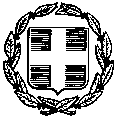 ΕΛΛΗΝΙΚΗ ΔΗΜΟΚΡΑΤΙΑΥΠΟΥΡΓΕΙΟ ΠΑΙΔΕΙΑΣ, ΕΡΕΥΝΑΣ ΚΑΙΘΡΗΣΚΕΥΜΑΤΩΝ--ΕΛΛΗΝΙΚΗ ΔΗΜΟΚΡΑΤΙΑΥΠΟΥΡΓΕΙΟ ΠΑΙΔΕΙΑΣ, ΕΡΕΥΝΑΣ ΚΑΙΘΡΗΣΚΕΥΜΑΤΩΝ--                      Λάρισα, 3/6/2016                      Αρ.Πρωτ.: 6721                      Λάρισα, 3/6/2016                      Αρ.Πρωτ.: 6721                 ΠΕΡΙΦΕΡΕΙΑΚΗ ΔΙΕΥΘΥΝΣΗ ΠΡΩΤΟΒΑΘΜΙΑΣ ΚΑΙ ΔΕΥΤΕΡΟΒΑΘΜΙΑΣ ΕΚΠΑΙΔΕΥΣΗΣ ΘΕΣΣΑΛΙΑΣ      ΥΠΗΡΕΣΙΑ ΔΙΟΙΚΗΤΙΚΗΣ & ΟΙΚΟΝΟΜΙΚΗΣ      ΥΠΟΣΤΗΡΙΞΗΣ ΤΜΗΜΑ Α΄             ----                 ΠΕΡΙΦΕΡΕΙΑΚΗ ΔΙΕΥΘΥΝΣΗ ΠΡΩΤΟΒΑΘΜΙΑΣ ΚΑΙ ΔΕΥΤΕΡΟΒΑΘΜΙΑΣ ΕΚΠΑΙΔΕΥΣΗΣ ΘΕΣΣΑΛΙΑΣ      ΥΠΗΡΕΣΙΑ ΔΙΟΙΚΗΤΙΚΗΣ & ΟΙΚΟΝΟΜΙΚΗΣ      ΥΠΟΣΤΗΡΙΞΗΣ ΤΜΗΜΑ Α΄             ----Ταχ. Δ/νση:Μανδηλαρά 23Προς:  1.Δ/νσεις Π.Ε. και Δ.Ε.                    Θεσσαλίας              2.  Σχολικές μονάδες                   (Διά των Δ/νσεων Π.Ε. και Δ.Ε.)Τ.Κ. - Πόλη:412 22  ΛάρισαΠρος:  1.Δ/νσεις Π.Ε. και Δ.Ε.                    Θεσσαλίας              2.  Σχολικές μονάδες                   (Διά των Δ/νσεων Π.Ε. και Δ.Ε.)Ιστοσελίδα:            http://pde.thess.sch.grΠληροφορίες:        Καψάλη Σ.Τηλέφωνο:             2410-539218Fax:                         2410-538611e-mail:                    mail@thess.pde.sch.grΙστοσελίδα:            http://pde.thess.sch.grΠληροφορίες:        Καψάλη Σ.Τηλέφωνο:             2410-539218Fax:                         2410-538611e-mail:                    mail@thess.pde.sch.grΠρος:  1.Δ/νσεις Π.Ε. και Δ.Ε.                    Θεσσαλίας              2.  Σχολικές μονάδες                   (Διά των Δ/νσεων Π.Ε. και Δ.Ε.)Ιστοσελίδα:            http://pde.thess.sch.grΠληροφορίες:        Καψάλη Σ.Τηλέφωνο:             2410-539218Fax:                         2410-538611e-mail:                    mail@thess.pde.sch.grΙστοσελίδα:            http://pde.thess.sch.grΠληροφορίες:        Καψάλη Σ.Τηλέφωνο:             2410-539218Fax:                         2410-538611e-mail:                    mail@thess.pde.sch.grΙστοσελίδα:            http://pde.thess.sch.grΠληροφορίες:        Καψάλη Σ.Τηλέφωνο:             2410-539218Fax:                         2410-538611e-mail:                    mail@thess.pde.sch.grΙστοσελίδα:            http://pde.thess.sch.grΠληροφορίες:        Καψάλη Σ.Τηλέφωνο:             2410-539218Fax:                         2410-538611e-mail:                    mail@thess.pde.sch.gr